﻿ РЕШЕНИЕСобрания депутатов Шелангерского сельского поселения Звениговского муниципального района Республики Марий ЭлСозыв 4                                                                          «25» октября 2023 года                                                                                   Сессия 39                                                                                           п. Шелангер№ 185Об утверждении схемы одиннадцатимандатного избирательного округа для проведения выборов депутатов Собрания депутатов Шелангерского сельского поселения                               В соответствии со статьей 18 ФЗ «Об основных гарантиях избирательных прав и права на участие в референдуме граждан Российской Федерации» (в редакции Федерального закона от 05.12.2022 № 498-ФЗ), статьями 7 и 13 Закона Республики Марий Эл «О выборах в органы местного самоуправления в Республике Марий Эл» от 02.12.2008 г. № 70-З (в редакции от 05.07.2023 г.), руководствуясь Уставом Шелангерского сельского поселения Звениговского муниципального района Республики Марий Эл, Собрание депутатов Шелангерского сельского поселения Звениговского муниципального района Республики Марий ЭлРЕШИЛО:1. Утвердить сроком на десять лет (2024-2033 г.г.) схему одного одиннадцатимандатного избирательного округа, для проведения выборов депутатов Собрания депутатов Шелангерского сельского поселения и графическое изображение этой схемы (прилагаются).2. Опубликовать настоящее решение в газете «Звениговская неделя».        3. Настоящее решение вступает в силу после его официального опубликования.Глава Шелангерского сельского поселения,Председатель Собрания депутатов                                              Е.Б. КорольковаСХЕМАодиннадцатимандатного избирательного округа для проведения выборов депутатов Собрания депутатов Шелангерского сельского поселения Звениговского муниципального района Республики Марий Эл (2024–2033 гг.)Графическое изображение схемыодиннадцатимандатного избирательного округа для проведения выборов депутатов Собрания депутатов Шелангерского сельского поселения  Звениговского муниципального района Республики Марий Эл (2024–2033 гг.)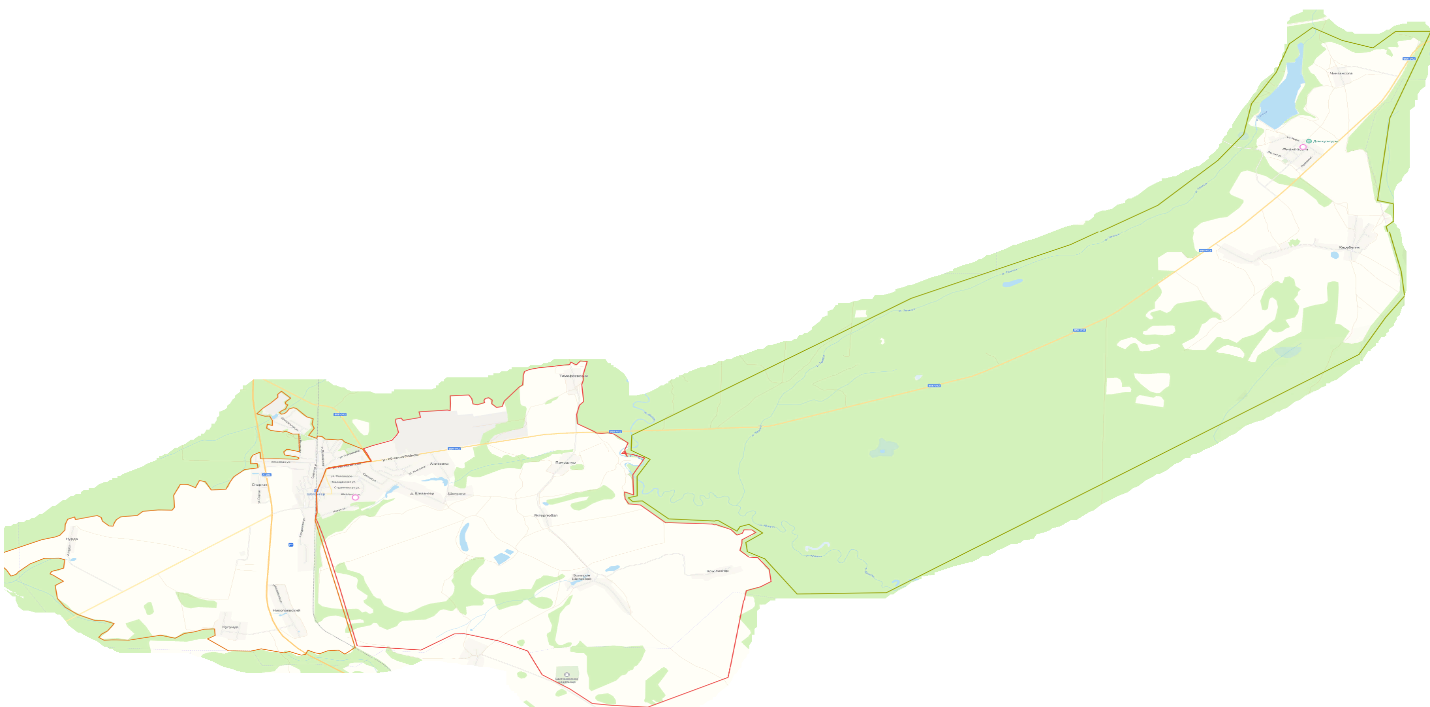 Приложение № 1к решению Собрания депутатов Шелангерского сельского поселения 
от 25.10.2023 г. № 185Номер избира-тельного округаНаименование избирательного округаКоличество  депутатских мандатов, подлежащих распределению 
в избирательном округеГраницы избирательного округа 
(перечень муниципальных образований, 
входящих в избирательный округ)Число избирателей, зарегистрированных
в избирательном округе1Шелангерский11Шелангерское сельское поселение2498Приложение № 2к решению Собрания депутатов Шелангерского сельского поселения 
от 25.10.2023 г. № 185